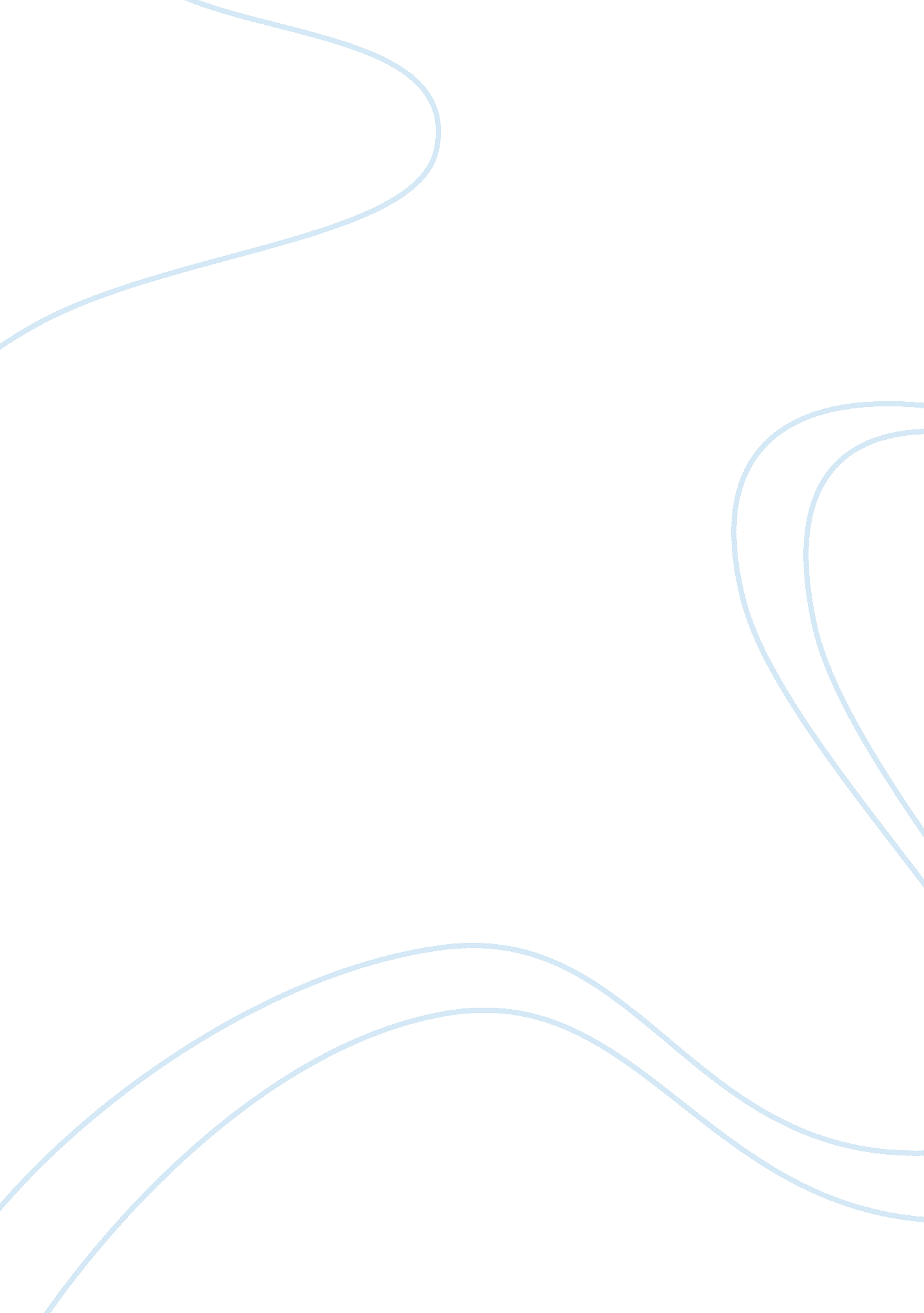 Of mice and men chapters 3-4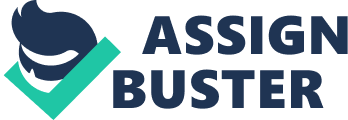 What does George confess that he is nervous about telling him? George was nervous about telling him why they were kicked out of their old town WeedWhat is Lennie doing wrong with the puppy he got from Slim? Lennie took the newborn puppy away from the mother? When they were younger, what is an example of something George did to Lennie that was mean? How did Lennie react when he was safe again? George told Lennie to jump into deep water when Lennie coudn't swim. When Lennie was safe again, he didn't remember how George almost got him killed and thanked George for saving him and helping him out of the water. What does Carlson want to do about Candy's dog? How does Candy respond? In the end, what happens? Carl doesn't like Candy's dog's smell and wants Candy to shoot him in the back of the head to take him o ut of his misery. Candy can't get himself to shoot the dog, so Carl takes the dog outside and shoots and buries him. Why do Slim and Curley get into an argument? Curley though Slim was with his wifeWhat does Candy want to do with Goerge and Lennie? How would it be helpful if he was involved? Candy wants to be a part of their dream by living in their future house. If he does this, he'll pay a portion of the cost which will make their dream come true faster. When Curley first starts to fight Lennie, he won't fight back. Why does he eventually fight back? What happens as a result? Lennie fights back because George tells him to. He breaks Curley's hand effortlessly, Curley is rushed to the hospital, and is told by the other workers that if he tries to get Lennie fired, they'll tell everyone what really happenedWhy won't Curley tell anyone what really happened? What is he going to claim actually happened? Curley doesn't want his tough reputation to be hurt by people knowing he got beat up, so he tells people it got caught in a machine. 3 details about Crooksblack, has a crooked back that got him his nickname, and believes that if he isn't allowed in a white man's bunkhouse, then white people shouldn't be allowed in his. Grew up being the only black family in townWhy doesn't Crooks want Lennie to come into his room? Why does Lennie come in anyway? If he's not allowed to go in a white man's bunkhouse, then a white man isn't allowed in his, Lennie doesn't understand raceHow does Crooks tease Lennie? What happens as a result? Crooks says that George isn't coming back and is in danger of getting hurt, Lennie gets angry and demands to know what is going on. Crooks gets scared and changes the subject. What point was Crooks trying to make to Lennie by asking him these questions? Crooks knows what if feels like to be lonely. What is Curley's wife's main complaint about Curley? He only talks about who he's going to beat up and how. When Crooks asks Curley's wife to leave and stop making fun of them, how does she respond? She says she doesn't even matter and she could get him hanged. Why does George get angry at Candy and Lennie? They weren't supposed to tell anyone about their plan. ONOF MICE AND MEN CHAPTERS 3-4 SPECIFICALLY FOR YOUFOR ONLY$13. 90/PAGEOrder Now 